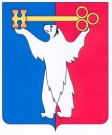 АДМИНИСТРАЦИЯ ГОРОДА НОРИЛЬСКАКРАСНОЯРСКОГО КРАЯПОСТАНОВЛЕНИЕ05.04.2023	   г. Норильск     	              № 127О внесении изменений в постановление Администрации города Норильска от 29.12.2016 № 656В целях урегулирования отдельных вопросов, касающихся системы оплаты труда работников муниципального казенного учреждения «Служба спасения»,ПОСТАНОВЛЯЮ:	1. Внести в Примерное положение об оплате труда работников муниципального казенного учреждения «Служба спасения», утвержденное постановлением Администрации города Норильска от 29.12.2016 № 656 (далее – Примерное положение), следующие изменения:	1.1. Пункт 2.3.2 Примерного положения изложить в следующей редакции:«2.3.2. Приказ от 29.05.2008 № 247н «Об утверждении профессиональных квалификационных групп общеотраслевых должностей руководителей, специалистов и служащих»:* Для должности «Заведующий складом».** Для должности «Начальник гаража», отнесенной к пятому квалификационному уровню ПКГ «Общеотраслевые должности служащих второго уровня», при условии нахождения в его распоряжении транспортных средств различного типа (автомобили, плавательные средства, спецтехника) оклад (должностной оклад) устанавливается в размере 10 998,00 рублей.». 	1.2. Таблицу пункта 2.4 Примерного положения дополнить строками следующего содержания:«».1.3. Абзац третий пункта 2.5 Примерного положения изложить в следующей редакции:«для должностей: начальник отряда, заместитель начальника отряда, спасатель, капитан-механик водолазного, спасательного судна, старший дежурный запасной базы, рабочий береговой, заведующий складом, столяр, дежурный по управлению, слесарь-сантехник, электромонтер по ремонту и обслуживанию электрооборудования, электросварщик ручной сварки, слесарь-ремонтник, слесарь по ремонту автомобилей, водитель автомобиля, помощник оперативного дежурного – Оператор 112;».1.4. В абзаце пятом пункта 2.5 Примерного положения слова «старший диспетчер» заменить словами «оперативный дежурный».1.5. Абзац седьмой пункта 2.5 Примерного положения изложить в следующей редакции:«для должностей: начальник отдела, заместитель начальника отдела, старший оперативный дежурный, ведущий инженер, специалист 1 категории, ведущий программист, программист 1 категории, начальник гаража, главный специалист, начальник курсов, заведующий учебно-методическим кабинетом, преподаватель, ведущий специалист, ведущий аналитик, ведущий специалист по технической поддержке.».1.6. Подпункт «в» пункта 4.4.1.1 Примерного положения изложить в следующей редакции:«в) в поисково-спасательных, аварийно-спасательных, единых дежурно-диспетчерских службах и подразделениях независимо от ведомственной подчиненности, в том числе туристских, альпинистских и других спасательных службах, пунктах, центрах и подразделениях, а также подразделениях (должностях) гражданской обороны учреждений, предприятий и организаций.».1.7. Приложение 1 к Примерному положению изложить в редакции согласно приложению 1 к настоящему постановлению.1.8. Приложение 2 к Примерному положению изложить в редакции согласно приложению 2 к настоящему постановлению. 1.9. Приложение 3 к Примерному положению изложить в редакции согласно приложению 3 к настоящему постановлению.2. Опубликовать настоящее постановление в газете «Заполярная правда» и разместить его на официальном сайте муниципального образования город Норильск.3. Настоящее постановление вступает в силу с даты его подписания и распространяет свое действие на правоотношения, возникшие с 01.03.2023.Глава города Норильска							            Д.В. КарасевПриложение 1к постановлению Администрации города Норильска от 05.04.2023 № 127Приложение 1к Примерному положениюоб оплате труда работниковмуниципального казенногоучреждения «Служба спасения»,утвержденному постановлениемАдминистрации города Норильскаот 29.12.2016 № 656КРИТЕРИИОЦЕНКИ РЕЗУЛЬТАТИВНОСТИ И КАЧЕСТВА ТРУДА ДЛЯ УСТАНОВЛЕНИЯЕЖЕМЕСЯЧНЫХ ВЫПЛАТ ЗА ВАЖНОСТЬ ВЫПОЛНЯЕМОЙ РАБОТЫ,СТЕПЕНЬ САМОСТОЯТЕЛЬНОСТИ И ОТВЕТСТВЕННОСТИПРИ ВЫПОЛНЕНИИ ПОСТАВЛЕННЫХ ЗАДАЧПриложение 2к постановлению Администрации города Норильска от 05.04.2023  № 127Приложение 2к Примерному положениюоб оплате труда работниковмуниципального казенногоучреждения «Служба спасения»,утвержденномупостановлениемАдминистрации города Норильскаот 29.12.2016 № 656КРИТЕРИИОЦЕНКИ РЕЗУЛЬТАТИВНОСТИ И КАЧЕСТВА ТРУДАДЛЯ УСТАНОВЛЕНИЯ ЕЖЕМЕСЯЧНЫХ ВЫПЛАТ ЗА ИНТЕНСИВНОСТЬИ ВЫСОКИЕ РЕЗУЛЬТАТЫ РАБОТЫПриложение 3к постановлениюАдминистрации города Норильска от 05.04.2023 № 127Приложение 3к Примерному положениюоб оплате труда работниковмуниципального казенногоучреждения «Служба спасения»,утвержденномупостановлениемАдминистрации города Норильскаот 29.12.2016 № 656КРИТЕРИИОЦЕНКИ РЕЗУЛЬТАТИВНОСТИ И КАЧЕСТВА ТРУДА ДЛЯ УСТАНОВЛЕНИЯЕЖЕМЕСЯЧНЫХ ВЫПЛАТ ЗА КАЧЕСТВО ВЫПОЛНЯЕМЫХ РАБОТКвалификационные уровниМинимальный размер оклада (должностного оклада), руб.Устанавливается оклад (должностной оклад) с учетом повышения, руб.ПКГ «Общеотраслевые должности служащих первого уровня»ПКГ «Общеотраслевые должности служащих первого уровня»ПКГ «Общеотраслевые должности служащих первого уровня»1 квалификационный уровень3 813,005 720,002 квалификационный уровень4 023,006 035,00ПКГ «Общеотраслевые должности служащих второго уровня»ПКГ «Общеотраслевые должности служащих второго уровня»ПКГ «Общеотраслевые должности служащих второго уровня»1 квалификационный уровень4 231,006 347,002 квалификационный уровень4 650,006 975,00*5 квалификационный уровень7 283,009 468,00**ПКГ «Общеотраслевые должности служащих третьего уровня»ПКГ «Общеотраслевые должности служащих третьего уровня»ПКГ «Общеотраслевые должности служащих третьего уровня»3 квалификационный уровень5 608,007 290,004 квалификационный уровень6 742,008 765,005 квалификационный уровень7 871,0010 232,00ПКГ «Общеотраслевые должности служащих четвертого уровня»ПКГ «Общеотраслевые должности служащих четвертого уровня»ПКГ «Общеотраслевые должности служащих четвертого уровня»1 квалификационный уровень8 460,0010 998,00Оперативный дежурный 4 650,006 510,00Помощник оперативного дежурного – Оператор 1124 231,006 347,00Ведущий специалист по технической поддержке6 742,008 765,00Наименование критерия оценки результативности и качества трудаУсловия (индикатор)Значения индикатораКоличество балловВедущий инженерВедущий инженерВедущий инженерВедущий инженерразработка плановых мероприятий по обеспечению условий охраны трудаоценка и контроль разработки и реализации исполнительных документов в учреждении на основе нормативных правовых актов и локальных нормативных актов по охране трудаотсутствие обоснованных и зафиксированных замечанийне более 1 замечания105разработка проектов локальных нормативных актов для управления охраной трударазработка и внесение изменений в инструкции по охране труда и пожарной безопасности, подготовка проектов приказов и обзоровотсутствие обоснованных и зафиксированных замечаний со стороны руководстваодно замечаниедва и более замечаний15107организация и проведение работы по заключению договоров, на проведение предрейсовых и периодических медицинских осмотров и специальной оценки условий труданепосредственное участие в организации и контроль за проведением разработки котировочной и аукционной документациисвоевременное предоставление установленной документации одно обоснованное и зафиксированноезамечаниедва и более замечаний1075подготовка документации для проведения закупок услуг для обеспечения нужд учреждениянепосредственное участие в подготовке документацииотсутствие обоснованных и зафиксированных замечаний со стороны руководства10исполнение должностных обязанностейотсутствие обоснованных зафиксированных замечаний руководителяотсутствие обоснованных и зафиксированных замечаний10проведение проверок отделов, отряда и гаража учреждения по соблюдению правил охраны труданепосредственное участие в проведение проверокотчетная документация о проведении проверок              10соблюдение норм и правил охраны труда и техники безопасностивыполнение работ в соответствии с требованиями охраны труда и техники безопасностиотсутствие нарушений10Начальник аварийно-спасательного отряда экстренного реагированияНачальник аварийно-спасательного отряда экстренного реагированияНачальник аварийно-спасательного отряда экстренного реагированияНачальник аварийно-спасательного отряда экстренного реагированиявыполнение плана основных мероприятий управления, выполнение приказов и распоряжений вышестоящего руководствакачественное и своевременное выполнение(выполнение в срок и в полном объеме)отсутствие обоснованных и зафиксированных замечаний со стороны вышестоящего руководства 20подготовка документации для проведения закупок услуг для обеспечения нужд учреждениянепосредственное участие в подготовке документацииотсутствие обоснованных и зафиксированных замечаний со стороны руководства10своевременная организация и проведение мероприятий по проведению и обеспечению аварийно-спасательных и других неотложных работнепосредственное руководство и контроль проведения АСДНРположительные результаты проведения АСДНР20поддержание внутреннего порядкаподдержание чистоты и порядка на рабочем местеотсутствие обоснованных и зафиксированных замечаний со стороны руководства10соблюдение норм и правил охраны труда и техники безопасностивыполнение работ в соответствии с требованиями охраны труда и техники безопасностиотсутствие нарушений10исполнение должностных обязанностейотсутствие обоснованных зафиксированных замечаний руководителяотсутствие обоснованных и зафиксированных замечанийне более 1 замечания107Заместитель начальника аварийно-спасательного отряда экстренного реагированияЗаместитель начальника аварийно-спасательного отряда экстренного реагированияЗаместитель начальника аварийно-спасательного отряда экстренного реагированияЗаместитель начальника аварийно-спасательного отряда экстренного реагированиявыполнение плана основных мероприятий управления, выполнение приказов и распоряжений вышестоящего руководствакачественное и своевременное выполнение(выполнение в срок и в полном объеме)отсутствие обоснованных и зафиксированных замечаний со стороны вышестоящего руководства15организация правильного исполнения и своевременного представления документов, необходимых для функционирования и своевременного финансового и материально-технического обеспечения подразделениянепосредственное участие в организации и представлении документовсоблюдение установленных сроков и требований по представлению документов, отсутствие обоснованных и зафиксированных замечаний10организация контроля за поддержанием порядка в служебных помещениях и на территории подразделениянепосредственное руководствоулучшение условий жизнедеятельности подразделения, отсутствие обоснованных и зафиксированных замечаний5подготовка документации для проведения закупок услуг для обеспечения нужд учреждениянепосредственное участие в подготовке документацииотсутствие обоснованных и зафиксированных замечаний со стороны руководства20соблюдение норм и правил охраны труда и техники безопасностивыполнение работ в соответствии с требованиями охраны труда и техники безопасностиотсутствие нарушений10исполнение должностных обязанностейотсутствие обоснованных зафиксированных замечаний руководителяотсутствие обоснованных и зафиксированных замечанийне более 1 замечания105Ведущий инженер аварийно-спасательного отряда экстренного реагированияВедущий инженер аварийно-спасательного отряда экстренного реагированияВедущий инженер аварийно-спасательного отряда экстренного реагированияВедущий инженер аварийно-спасательного отряда экстренного реагированияисполнение должностных обязанностейотсутствие обоснованных зафиксированных замечаний руководителяотсутствие обоснованных и зафиксированных замечанийне более 2 замечаний105подготовка и предоставление запрашиваемой у учреждения информациисвоевременная подготовка и соблюдение порядка отработки и представления информацииотсутствие обоснованных и зафиксированных замечанийне более 2 замечаний107выполнение приказов и распоряжений руководителейсвоевременное выполнение в срок и в полном объемеотсутствие обоснованных и зафиксированных замечанийне более 1 замечания107соблюдение норм и правил охраны труда и техники безопасностивыполнение работ в соответствии с требованиями охраны труда и техники безопасностиотсутствие нарушений10Спасатель аварийно-спасательного отряда экстренного реагированияСпасатель аварийно-спасательного отряда экстренного реагированияСпасатель аварийно-спасательного отряда экстренного реагированияСпасатель аварийно-спасательного отряда экстренного реагированиявыполнение плана основных мероприятий управления, выполнение приказов и распоряжений вышестоящего руководствакачественное и своевременное выполнение(выполнение в срок и в полном объем)отсутствие обоснованных и зафиксированных замечаний со стороны руководства 10исполнение обязанностей старшего дежурного смены или обязанности старшего поисковой (оперативной) группыкачественное исполнение обязанностейотсутствие нарушений ПВТР и обоснованных и зафиксированных замечаний при выполнении ПСР10исполнение внештатных обязанностейпрактическое исполнение внештатных обязанностейкачественное, своевременное исполнение10работы по ремонту техники и оборудования, улучшения бытовых условийнепосредственное участиеотсутствие обоснованных и зафиксированных замечаний10поддержание порядка в служебных помещенияхнепосредственное участиеотсутствие обоснованных и зафиксированных замечаний 10соблюдение норм и правил охраны труда и техники безопасностивыполнение работ в соответствии с требованиями охраны труда и техники безопасностиотсутствие нарушений10Капитан-механик водолазного, спасательного судна аварийно-спасательного отряда экстренного реагированияКапитан-механик водолазного, спасательного судна аварийно-спасательного отряда экстренного реагированияКапитан-механик водолазного, спасательного судна аварийно-спасательного отряда экстренного реагированияКапитан-механик водолазного, спасательного судна аварийно-спасательного отряда экстренного реагированиявыполнение плана основных мероприятий управления, выполнение приказов и распоряжений вышестоящего руководствакачественное и своевременное выполнение(выполнение в срок и в полном объеме)отсутствие обоснованных и зафиксированных замечаний со стороны вышестоящего руководства 10безаварийная эксплуатация суднаобеспечение жизнедеятельности и безопасной эксплуатации суднаотсутствие нарушений правил эксплуатации судна15исполнение внештатных обязанностейпрактическое исполнение внештатных обязанностейкачественное, своевременное исполнение15работы по ремонту техники и оборудования, улучшения бытовых условийнепосредственное участие отсутствие обоснованных и зафиксированных замечаний 15соблюдение норм и правил охраны труда и техники безопасностивыполнение работ в соответствии с требованиями охраны труда и техники безопасностиотсутствие нарушений10Старший дежурный запасной базы аварийно-спасательного отряда экстренного реагированияСтарший дежурный запасной базы аварийно-спасательного отряда экстренного реагированияСтарший дежурный запасной базы аварийно-спасательного отряда экстренного реагированияСтарший дежурный запасной базы аварийно-спасательного отряда экстренного реагированиявыполнение плана основных мероприятий управления, выполнение приказов и распоряжений вышестоящего руководствакачественное и своевременное выполнение(выполнение в срок и в полном объеме)отсутствие обоснованных и зафиксированных замечаний со стороны руководства 10организация и обеспечение аварийно-спасательных работсодержание в исправном состоянии специальной техники, электроинструмента находящейся на острове Ближний в соответствии с инструкциями и правилами эксплуатацииотсутствие обоснованных и зафиксированных замечаний со стороны руководства15организация и обеспечение аварийно-спасательных работготовность запасной базы к размещению группы спасателей, прибывших для проведения ПСР, обеспечение их снаряжением и инструментамипостоянно15организация и обеспечение аварийно-спасательных работсодержание места стоянки судна и части причала в надлежащем порядкеотсутствие обоснованных и зафиксированных замечаний со стороны руководства10соблюдение норм и правил охраны труда и техники безопасностивыполнение работ в соответствии с требованиями охраны труда и техники безопасностиотсутствие нарушений10Рабочий береговой аварийно-спасательного отряда экстренного реагированияРабочий береговой аварийно-спасательного отряда экстренного реагированияРабочий береговой аварийно-спасательного отряда экстренного реагированияРабочий береговой аварийно-спасательного отряда экстренного реагированиявыполнение плана основных мероприятий управления, выполнение приказов и распоряжений вышестоящего руководствакачественное и своевременное выполнение(выполнение в срок и в полном объеме)отсутствие обоснованных и зафиксированных замечаний со стороны руководства5исполнение должностных обязанностей,отсутствие обоснованных зафиксированных замечаний руководителяотсутствие обоснованных и зафиксированных замечанийне более 2 замечаний53организация и обеспечение аварийно-спасательных работсодержание в исправном состоянии специальной техники, электроинструмента находящейся на острове Ближнийв соответствии с инструкциями и правилами эксплуатации5соблюдение норм и правил охраны труда и техники безопасностивыполнение работ в соответствии с требованиями охраны труда и техники безопасностиотсутствие нарушений10Начальник отдела связи, оповещения и автоматизированных систем управленияНачальник отдела связи, оповещения и автоматизированных систем управленияНачальник отдела связи, оповещения и автоматизированных систем управленияНачальник отдела связи, оповещения и автоматизированных систем управлениявыполнение приказов и распоряжений вышестоящего руководствакачественное и своевременное выполнение(выполнение в срок и в полном объеме)отсутствие обоснованных и зафиксированных замечаний со стороны вышестоящего руководства 15организация, проведение и обеспечения работ в соответствии с должностной инструкциейнепосредственное руководство, обеспечение работ, контроль их выполненияотсутствие обоснованных и зафиксированных замечаний со стороны руководства 10обеспечение контроля качественного исполнения работниками отдела должностных обязанностей, Правил внутреннего трудового распорядка, соблюдения охраны труда непосредственный контроль отсутствие у работников отдела нарушений несоблюдения Правил внутреннего трудового распорядка и охраны труда15подготовка документации для проведения закупок услуг для обеспечения нужд учреждениянепосредственное участие в подготовке документацииотсутствие обоснованных и зафиксированных замечаний со стороны руководства20обеспечение сохранности имущества и его учетведение учета материальных ценностей, своевременное оформление необходимых документов по списанию, установкив соответствии нормативными актами учреждения15Ведущий программист отдела связи, оповещения и автоматизированных систем управленияВедущий программист отдела связи, оповещения и автоматизированных систем управленияВедущий программист отдела связи, оповещения и автоматизированных систем управленияВедущий программист отдела связи, оповещения и автоматизированных систем управлениясвоевременное и качественное выполнение разработка документов, своевременность их корректировкиотсутствие обоснованных и зафиксированных замечаний со стороны руководства15своевременное и качественное выполнение подготовка документации для проведения закупок услуг для обеспечения нужд учреждениянепосредственное участие в подготовке документации20своевременное и качественное выполнение обеспечение постоянной готовности информационной корпоративной сетиотсутствие обоснованных и зафиксированных замечаний со стороны руководства 10своевременное и качественное выполнение проведение профилактического и текущего ремонта техники, систем связи и АСУсогласно графику технического обслуживания10участие в планировании, приобретении программных средств, разработке технических заданий на технику и оборудование средств связи и АСУ, контроль за расходованием средств на услуги связи и АСУнепосредственное участие в проведении работвыполнение работ в установленные сроки и отсутствие обоснованных и зафиксированных замечаний со стороны руководства15Программист 1 категории отдела связи, оповещения и автоматизированных систем управленияПрограммист 1 категории отдела связи, оповещения и автоматизированных систем управленияПрограммист 1 категории отдела связи, оповещения и автоматизированных систем управленияПрограммист 1 категории отдела связи, оповещения и автоматизированных систем управлениявыполнение приказов и распоряжений руководствакачественное и своевременное выполнение(выполнение в срок и в полном объеме)отсутствие обоснованных и зафиксированных замечаний со стороны руководства 20обеспечение высокого уровня оперативно-технической готовности системы связи и АСУ учреждениякачественное и своевременное обслуживание, проверка оборудования, средств связи и АСУ учрежденияотсутствие выхода из строя оборудования, средств связи и АСУ учреждения25контроль бесперебойной работы программного обеспечениикачественное и своевременное обслуживание, проверка программного обеспеченияотсутствие зафиксированных, обоснованных и зафиксированных замечаний и жалоб со стороны пользователей25соблюдение норм и правил охраны труда и техники безопасностивыполнение работ в соответствии с требованиями охраны труда и техники безопасностиотсутствие нарушений10Начальник технического отделаНачальник технического отделаНачальник технического отделаНачальник технического отделавыполнение приказов и распоряжений вышестоящего руководствакачественное и своевременное выполнениеотсутствие обоснованных и зафиксированных замечаний со стороны вышестоящего руководства30исполнение должностных обязанностейобеспечение выполнения основных задач работниками отделаотсутствие обоснованных и зафиксированных замечанийне более 2 замечаний105исполнение должностных обязанностейвыполнение плана работ, обеспечение работы системы жизнеобеспечения, эксплуатированного оборудованиявыполнение в установленный срок и полном объеме, предупреждение аварийностине более 1 обоснованного и зафиксированного замечания157исполнение должностных обязанностейвыполнение и организация внеплановых и аварийных работсвоевременное выполнение внеплановых работ, оперативное устранение аварийных ситуаций 10исполнение должностных обязанностейведение документации, подготовка и своевременное предоставление документов, необходимых для функционирования учреждения и подразделенийотсутствие обоснованных и зафиксированных замечаний, возврата документов на доработкуне более 2 замечаний157соблюдение санитарно-гигиенических норм, правил охраны труда и техники безопасностивыполнение работ в соответствии с требованиями санитарно-гигиенических норм, охраны труда и техники безопасностиотсутствие нарушенийне более 1 обоснованного и зафиксированногозамечанияне более 2 замечаний1075Слесарь-сантехник, столяр, электромонтер по ремонту и обслуживанию электрооборудования, электросварщик ручной сварки технического отделаСлесарь-сантехник, столяр, электромонтер по ремонту и обслуживанию электрооборудования, электросварщик ручной сварки технического отделаСлесарь-сантехник, столяр, электромонтер по ремонту и обслуживанию электрооборудования, электросварщик ручной сварки технического отделаСлесарь-сантехник, столяр, электромонтер по ремонту и обслуживанию электрооборудования, электросварщик ручной сварки технического отделасоблюдение рабочей инструкциикачественное и своевременное выполнение основных задачотсутствие обоснованных и зафиксированных замечанийне более 2 замечаний2010своевременное выполнение приказов и распоряжений руководителейвыполнение в установленный срок и в полном объемеотсутствие обоснованных и зафиксированных замечанийне более 1 замечания1510соблюдение санитарно-гигиенических норм, правил охраны труда и техники безопасностивыполнение работ в соответствии с требованиями санитарно-гигиенических норм, охраны труда и техники безопасностиотсутствие нарушений20Начальник отдела материально-технического снабжения Начальник отдела материально-технического снабжения Начальник отдела материально-технического снабжения Начальник отдела материально-технического снабжения выполнение приказов и распоряжений вышестоящего руководствакачественное и своевременное выполнение(выполнение в срок и в полном объеме)отсутствие обоснованных и зафиксированных замечаний со стороны вышестоящего руководства 20организация и контроль своевременного и качественного выполнения работниками отдела своих функциональных обязанностейнепосредственная организация и контроль работы службыотсутствие обоснованных и зафиксированных замечаний со стороны руководстване более 1 замечания2 и более замечаний201510подготовка документации для проведения закупок товаров, работ, услуг для обеспечения нужд учреждениякачественное и своевременное выполнениеотсутствие обоснованных и зафиксированных замечаний не более 1 замечания2 и более замечаний20155соблюдение санитарно-гигиенических норм, правил охраны труда и техники безопасностивыполнение работ в соответствии с требованиями санитарно-гигиенических норм, охраны труда и техники безопасностиотсутствие нарушений20Заведующий складом отдела материально-технического снабженияЗаведующий складом отдела материально-технического снабженияЗаведующий складом отдела материально-технического снабженияЗаведующий складом отдела материально-технического снабжениясвоевременное и качественное выполнение плана работы и задач учрежденияприемка и выдача товарно-материальных ценностей, ведение их учета и отчетностив соответствии с требованиями учетной политики учреждения20своевременное и качественное выполнение плана работы и задач учрежденияподготовка документации по списанию пришедших в негодность товарно-материальных ценностей учрежденияв соответствии с требованиями учетной политики учреждения20своевременное и качественное выполнение плана работы и задач учреждениясоставление отчетной документации по направлению деятельностиотсутствие обоснованных замечаний со стороны руководства не более 1 замечания2 и более замечаний20105Ведущий специалист отдела материально-технического снабженияВедущий специалист отдела материально-технического снабженияВедущий специалист отдела материально-технического снабженияВедущий специалист отдела материально-технического снабжениясвоевременное уточнение и корректировка плана закупок и плана-графика в связи с запланированной и незапланированной возникшей потребностью в закупкекорректирование плана по согласованной потребности в закупке в течение 2 рабочих дней100%20соблюдение законодательства при планировании и совершении закупокштрафы, взыскания, замечания020заключение контрактов для нужд учрежденияналичие замечаний020Дежурный по управлению отдела материально-технического снабженияДежурный по управлению отдела материально-технического снабженияДежурный по управлению отдела материально-технического снабженияДежурный по управлению отдела материально-технического снабженияобеспечение функционирования пропускного режима на объектесоблюдение правил и мер антитеррористической защищенности учреждения и управленияв соответствии с инструкцией по пропускному и внутриобъектовому режиму в Управлении ГО и ЧС и МКУ «Служба спасения»10обеспечение функционирования пропускного режима на объектенедопущение проникновения посторонних на охраняемый объектв соответствии с инструкцией по пропускному и внутриобъектовому режиму в Управлении ГО и ЧС и МКУ «Служба спасения»10обеспечение функционирования пропускного режима на объектеконтроль пропускного режимаотсутствие нарушений регламентирующих документов10обеспечение функционирования пропускного режима на объектесоблюдение правил техники безопасности и охраны трудаотсутствие нарушений техники безопасности и охраны труда10Начальник гаражаНачальник гаражаНачальник гаражаНачальник гаражасоздание условий для осуществления эффективной деятельности подразделенияответственное отношение к выполнению должностных обязанностейотсутствие обоснованных, зафиксированных замечаний к деятельности подразделения20создание условий для осуществления эффективной деятельности подразделенияведение профессиональной документации, разработка организационных и планирующих документов и их своевременная реализацияотсутствие обоснованных, зафиксированных замечаний по исполнению требований Федерального закона от 10.12.1995 № 196-ФЗ «О безопасности дорожного движения», Федерального закона от 08.11.2007 № 259-ФЗ «Устав автомобильного транспорта и городского наземного электрического транспорта» и Распоряжения Минтранса России от 14.03.2008 № АМ-23-р20создание условий для осуществления эффективной деятельности подразделенияобеспечение контроля качественного исполнения работниками подразделения должностных обязанностей отсутствие обоснованных и зафиксированных замечаний20создание условий для осуществления эффективной деятельности подразделенияорганизационно-техническое обеспечение деятельности подразделенияобеспечение деятельности подразделения в соответствии с задачами20Слесарь-ремонтник, слесарь по ремонту автомобилей гаражаСлесарь-ремонтник, слесарь по ремонту автомобилей гаражаСлесарь-ремонтник, слесарь по ремонту автомобилей гаражаСлесарь-ремонтник, слесарь по ремонту автомобилей гаражавыполнение работ по ремонту и обслуживанию автомобилейсоблюдение технологий при выполнении работотсутствие обоснованных и зафиксированных замечаний со стороны начальника гаража15выполнение работ по ремонту и обслуживанию автомобилейВ срок и качественно выполнять работынеобоснованная задержка сроков выполнения работ15выполнение работ по ремонту и обслуживанию автомобилейсоблюдение правил техники безопасности и охраны трудаотсутствие нарушений техники безопасности и охраны труда10Водитель автомобиля гаражаВодитель автомобиля гаражаВодитель автомобиля гаражаВодитель автомобиля гаражасвоевременное выполнение задач по транспортному обеспечению учрежденияобеспечивать безопасность движения автотранспортасогласно правилам дорожного движения10своевременное выполнение задач по транспортному обеспечению учреждениясвоевременно доставлять сотрудников учреждения и грузы к назначенному местуотсутствие необоснованных задержек в доставке сотрудников и грузов10своевременное выполнение задач по транспортному обеспечению учреждениясоблюдать технику безопасности и противопожарной защитыотсутствие нарушений техники безопасности и охраны труда10Начальник отдела кадровНачальник отдела кадровНачальник отдела кадровНачальник отдела кадровисполнение должностных обязанностейвыполнение должностных обязанностей в полном объеме и отсутствие обоснованных зафиксированных замечаний со стороны вышестоящих руководителейотсутствие обоснованных и зафиксированных замечанийне более 2 замечаний157выполнение приказов и распоряжений руководителейсвоевременное выполнение и в полном объемеотсутствие обоснованных и зафиксированных замечанийне более 1 замечания105обеспечение и контроль соблюдения сроков и порядка предоставления установленной отчетностиполнота, достоверность, своевременность, качество предоставляемой отчетной документацииотсутствие обоснованных и зафиксированных замечанийне более 2 замечаний2010соблюдение и контроль выполнения норм и правил охраны труда выполнение работ в соответствии с требованиями норм и правил охраны трудаотсутствие обоснованных и зафиксированных замечанийне более 2 замечаний107экспертиза правовых документов, локальных нормативных актовсвоевременная и качественная экспертиза документов, актов на соответствие действующему законодательству отсутствие обоснованных и зафиксированных замечанийне более 1 замечаний2010Главный специалист отдела кадровГлавный специалист отдела кадровГлавный специалист отдела кадровГлавный специалист отдела кадровведение кадровой документации учрежденияполнота и соответствие документации, соблюдение сроков по приему, переводу и увольнению работников, и подготовке приказов по кадровым вопросам100%20соблюдение трудового и иного законодательствавзыскания, замечания-10обработка и предоставление информацииналичие замечаний-10экспертиза правовых документов, локальных нормативных актовсвоевременная и качественная экспертиза документов, актов на соответствие действующему законодательствуотсутствие обоснованных и зафиксированных замечанийне более 1 замечаний2015соблюдение и контроль выполнения норм и правил охраны труда выполнение работ в соответствии с требованиями норм и правил охраны трудаотсутствие обоснованных и зафиксированных замечанийне более 2 замечаний105Специалист 1 категории отдела кадровСпециалист 1 категории отдела кадровСпециалист 1 категории отдела кадровСпециалист 1 категории отдела кадровИсполнение должностных обязанностейотсутствие обоснованных зафиксированных замечаний руководителяотсутствие обоснованных и зафиксированных замечанийне более 2 замечаний105ведение, учет, хранение и представление установленной документациисвоевременное исполнение, полнота и соответствие документации установленным стандартамотсутствие обоснованных и зафиксированных замечанийне более 2 замечаний105своевременное выполнение приказов и распоряжений руководителейвыполнение в срок и в полном объемеотсутствие обоснованных и зафиксированных замечанийне более 1 замечания105соблюдение норм и правил охраны труда выполнение работ в соответствии с требованиями охраны труда отсутствие нарушений10Начальник курсов гражданской обороныНачальник курсов гражданской обороныНачальник курсов гражданской обороныНачальник курсов гражданской оборонысвоевременное выполнение плана работы и задач отделапредоставление отчетной документациив установленные сроки10обеспечение выполнение плана комплектования слушателей курсов гражданской обороны, утвержденного Главой города Норильскавыполнение плана комплектования слушателями курсов гражданской обороны за отчетный месяц (по количеству обученных слушателей)85%5обеспечение выполнение плана комплектования слушателей курсов гражданской обороны, утвержденного Главой города Норильскавыполнение плана комплектования слушателями курсов гражданской обороны за отчетный месяц (по количеству обученных слушателей)86-90%10обеспечение выполнение плана комплектования слушателей курсов гражданской обороны, утвержденного Главой города Норильскавыполнение плана комплектования слушателями курсов гражданской обороны за отчетный месяц (по количеству обученных слушателей)Свыше 90%15обеспечение выполнение плана комплектования слушателей курсов гражданской обороны, утвержденного Главой города Норильскавыполнение плана комплектования слушателями курсов гражданской обороны за отчетный месяц (по количеству обученных слушателей)разработка учебно-методических материалов для проведения занятий с использованием технических средств обучения, электронно-вычислительной техники и мультимедийных технологий10подготовка документации для проведения закупок услуг для обеспечения нужд учреждениянепосредственное участие в подготовке документацииотсутствие обоснованных и зафиксированных замечаний со стороны руководства20организация образовательного процессапроведение занятий с использованием своевременных технических средств обучения и мультимедийных технологий (интерактивная доска, тренажер «Максим», контрольно-измерительные приборы по гражданской обороне)за применение каждого технического средства обучения30организация образовательного процессаподготовка учебно-методических материалов для проведения занятийв соответствии с программой «Обучение должностных лиц и специалистов ГО и РСЧС на курсах ГО», утвержденной руководителем учреждения10организация образовательного процессапроведение выездных занятий (по заявкам, поступившим от организаций)за каждый проведенный курс занятия в отчетном периоде15организация образовательного процессапроведение занятий в группах повышенной сложности (более 25 человек в группе)за каждый проведенный курс занятия в отчетном периоде10проведение занятий по теме «Безопасность жизнедеятельности в ЧС мирного времени» (по заявкам общеобразовательных учреждений г. Норильска)за каждый проведенный курс занятия в отчетном периоде10соблюдение и контроль выполнения норм и правил охраны труда выполнение работ в соответствии с требованиями норм и правил охраны трудаотсутствие обоснованных и зафиксированных замечанийне более 2 замечаний105Заведующий учебно-методическим кабинетом курсов гражданской обороныЗаведующий учебно-методическим кабинетом курсов гражданской обороныЗаведующий учебно-методическим кабинетом курсов гражданской обороныЗаведующий учебно-методическим кабинетом курсов гражданской оборонысвоевременное выполнение плана работы и задач отделаразработка отчетных документов, индивидуального плана работы, своевременность их корректировкив соответствии с планом работы отдела за отчетный период15обеспечение выполнения плана комплектования слушателями курсов гражданской обороны, утвержденного Главой города Норильскавыполнение плана комплектования слушателями курсов гражданской обороны за отчетный месяц (по количеству обученных слушателей)85%5обеспечение выполнения плана комплектования слушателями курсов гражданской обороны, утвержденного Главой города Норильскавыполнение плана комплектования слушателями курсов гражданской обороны за отчетный месяц (по количеству обученных слушателей)86-90%7обеспечение выполнения плана комплектования слушателями курсов гражданской обороны, утвержденного Главой города Норильскавыполнение плана комплектования слушателями курсов гражданской обороны за отчетный месяц (по количеству обученных слушателей)свыше 90%10организация образовательного процессапроведение занятий с использованием своевременных технических средств обучения и мультимедийных технологий (интерактивная доска, тренажер «Максим», контрольно-измерительные приборы по гражданской обороне)за применение каждого технического средства обучения5организация образовательного процессаподготовка учебно-методических материалов для проведения занятийв соответствии с программой «Обучение должностных лиц и специалистов ГО и РСЧС на курсах ГО», утвержденной руководителем учреждения10организация образовательного процессаведение профессиональной документации в соответствии с нормативными документами, планирование и выполнение методической работыотсутствие обоснованных и зафиксированных замечаний вышестоящего руководства10организация образовательного процессапроведение выездных занятий (по заявкам, поступившим от организаций)за каждый проведенный курс занятия в отчетном периоде10организация образовательного процессапроведение занятий в группах повышенной сложности (более 25 человек в группе)за каждый проведенный курс занятий в отчетном периоде10организация образовательного процессапроведение занятий по теме «Безопасность жизнедеятельности в ЧС мирного времени» (по заявкам общеобразовательных учреждений г. Норильска)за каждое проведенное занятие в отчетном периоде15подготовка документации для проведения закупок услуг для обеспечения нужд учреждениянепосредственное участие в подготовке документацииотсутствие обоснованных и зафиксированных замечаний со стороны руководства10соблюдение и контроль выполнения норм и правил охраны труда выполнение работ в соответствии с требованиями норм и правил охраны трудаотсутствие обоснованных и зафиксированных замечанийне более 2 замечаний105Преподаватель курсов гражданской обороныПреподаватель курсов гражданской обороныПреподаватель курсов гражданской обороныПреподаватель курсов гражданской обороныобеспечение выполнения плана комплектования слушателями курсов гражданской обороны, утвержденного Главой города Норильскавыполнение плана комплектования слушателями курсов гражданской обороны за отчетный месяц (по количеству обученных слушателей) 85%5обеспечение выполнения плана комплектования слушателями курсов гражданской обороны, утвержденного Главой города Норильскавыполнение плана комплектования слушателями курсов гражданской обороны за отчетный месяц (по количеству обученных слушателей) 86-90%7обеспечение выполнения плана комплектования слушателями курсов гражданской обороны, утвержденного Главой города Норильскавыполнение плана комплектования слушателями курсов гражданской обороны за отчетный месяц (по количеству обученных слушателей) свыше 90%10обеспечение выполнения плана комплектования слушателями курсов гражданской обороны, утвержденного Главой города Норильскавыполнение плана комплектования слушателями курсов гражданской обороны за отчетный месяц (по количеству обученных слушателей) разработка учебно-методических материалов для проведения занятий с использованием технических средств обучения и электронно-вычислительной техники и мультимедийных технологий, совершенствование учебно-материальной базы10организация образовательного процессапроведение занятий с использованием современных технических средств обучения и мультимедийных технологий (интерактивная доска, тренажер «Максим», контрольно-измерительные приборы по гражданской обороне)за применение каждого технического средства обучения в соответствии с учебной программой30организация образовательного процессаподготовка учебно-методических материалов для проведения занятийв соответствии с программой «Обучение должностных лиц и специалистов ГО и РСЧС на курсах ГО», утвержденной руководителем учреждения10организация образовательного процессапроведение выездных занятий (по заявкам, поступившим от организаций)за каждый проведенный курс занятий в отчетном периоде10организация образовательного процессапроведение занятий в группах повышенной сложности (более 25 человек в группе)за каждый проведенный курс занятий в отчетном периоде10организация образовательного процессапроведение занятий по теме «Безопасность жизнедеятельности в ЧС мирного времени» (по заявкам общеобразовательных учреждений г. Норильска)за каждое проведенное занятие в отчетном периоде5соблюдение и контроль выполнения норм и правил охраны труда выполнение работ в соответствии с требованиями норм и правил охраны трудаотсутствие обоснованных и зафиксированных замечанийне более 2 замечаний105Начальник отдела повседневного управленияНачальник отдела повседневного управленияНачальник отдела повседневного управленияНачальник отдела повседневного управлениясоздание условий для осуществления эффективной деятельности подразделенияответственное отношение к выполнению должностных обязанностейотсутствие обоснованных и зафиксированных замечаний к деятельности подразделения30исполнение должностных обязанностей в полном объемеотсутствие обоснованных зафиксированных замечаний руководством учрежденияотсутствие обоснованных и зафиксированных замечанийне более 1 замечания2 и более замечаний1075выполнение поручений непосредственного руководства учреждениявыполнение заданий, отчетов, поручений в установленный срокотсутствие обоснованных и зафиксированных замечанийне более 1 замечания2 и более замечаний30105соблюдение норм и правил охраны труда и техники безопасностивыполнение работ в соответствии с требованиями охраны труда и техники безопасностиотсутствие обоснованных и зафиксированных замечаний10Заместитель начальника отдела повседневного управленияЗаместитель начальника отдела повседневного управленияЗаместитель начальника отдела повседневного управленияЗаместитель начальника отдела повседневного управленияисполнение должностных обязанностей в полном объемеотсутствие обоснованных зафиксированных замечаний руководством учрежденияотсутствие обоснованных и зафиксированных замечанийне более 1 замечанияне более 2 замечаний251510контроль своевременного сбора и качественной обработки полученной информации по оперативной обстановкеполнота и своевременность представления данныхотсутствие обоснованных и зафиксированных замечанийне более 1 замечанияне более 2 замечаний252015выполнение поручений непосредственного руководителя и руководства учреждениявыполнение заданий, отчетов, поручений в установленный срокотсутствие обоснованных и зафиксированных замечанийне более 1 замечанияне более 2 замечаний25105соблюдение норм и правил охраны труда и техники безопасностивыполнение работ в соответствии с требованиями охраны труда и техники безопасностиотсутствие обоснованных и зафиксированных замечаний10Старший оперативный дежурный отдела повседневного управленияСтарший оперативный дежурный отдела повседневного управленияСтарший оперативный дежурный отдела повседневного управленияСтарший оперативный дежурный отдела повседневного управленияисполнение должностных обязанностей в полном объеме, организация учета рабочего времени и контроль качества несения службы оперативными дежурнымиотсутствие обоснованных зафиксированных замечаний руководством учрежденияотсутствие обоснованных и зафиксированных замечанийне более 1 замечанияне более 2 замечаний3 и более замечаний2520105контроль своевременного сбора и качественной обработки полученной информации по оперативной обстановкеполнота и своевременность представления данныхотсутствие обоснованных и зафиксированных замечанийне более 1 замечания2 и более замечаний302010выполнение поручений непосредственного руководителя и руководства учреждениявыполнение заданий, отчетов, поручений в установленный срокотсутствие обоснованных и зафиксированных замечанийне более 1 замечания2 и более замечаний30205соблюдение норм и правил охраны труда и техники безопасностивыполнение работ в соответствии с требованиями охраны труда и техники безопасностиотсутствие обоснованных и зафиксированных замечаний10Оперативный дежурный отдела повседневного управленияОперативный дежурный отдела повседневного управленияОперативный дежурный отдела повседневного управленияОперативный дежурный отдела повседневного управленияисполнение должностных обязанностей в полном объеме, организация учета рабочего времени и контроль качества несения службы оперативными дежурнымиотсутствие обоснованных зафиксированных замечаний руководством учрежденияотсутствие обоснованных и зафиксированных замечанийне более 1 замечанияне более 2 замечаний3 и более замечаний2520105контроль своевременного сбора и качественной обработки полученной информации по оперативной обстановкеполнота и своевременность представления данныхотсутствие обоснованных и зафиксированных замечанийне более 1 замечания2 и более замечаний302010выполнение поручений непосредственного руководителя и руководства учреждениявыполнение заданий, отчетов, поручений в установленный срокотсутствие обоснованных и зафиксированных замечанийне более 1 замечания2 и более замечаний30205соблюдение норм и правил охраны труда и техники безопасностивыполнение работ в соответствии с требованиями охраны труда и техники безопасностиотсутствие обоснованных и зафиксированных замечаний10Помощник оперативного дежурного – Оператор 112 отдела повседневного управленияПомощник оперативного дежурного – Оператор 112 отдела повседневного управленияПомощник оперативного дежурного – Оператор 112 отдела повседневного управленияПомощник оперативного дежурного – Оператор 112 отдела повседневного управленияисполнение должностных обязанностей в полном объемеотсутствие обоснованных зафиксированных замечаний руководством учрежденияотсутствие обоснованных и зафиксированных замечанийне более 1 замечания2 и более замечаний3 и более замечаний301510       5своевременный сбор и качественная обработка полученной информации по оперативной обстановке.полнота и своевременность представления данныхотсутствие обоснованных и зафиксированных замечанийне более 1 замечания2 и более замечаний30105соблюдение норм и правил охраны труда и техники безопасностивыполнение работ в соответствии с требованиями охраны труда и техники безопасностиотсутствие нарушений10Ведущий аналитик отдела повседневного управленияВедущий аналитик отдела повседневного управленияВедущий аналитик отдела повседневного управленияВедущий аналитик отдела повседневного управленияисполнение должностных обязанностей в полном объемеотсутствие обоснованных зафиксированных замечаний руководством учрежденияотсутствие обоснованных и зафиксированных замечанийне более 1 замечания2 и более замечаний3 и более замечаний3015105своевременный сбор и качественная обработка полученной информации по оперативной обстановке.полнота и своевременность представления данныхотсутствие обоснованных и зафиксированных замечанийне более 1 замечания2 и более замечаний30105соблюдение норм и правил охраны труда и техники безопасностивыполнение работ в соответствии с требованиями охраны труда и техники безопасностиотсутствие нарушений10Ведущий специалист по технической поддержке отдела повседневного управленияВедущий специалист по технической поддержке отдела повседневного управленияВедущий специалист по технической поддержке отдела повседневного управленияВедущий специалист по технической поддержке отдела повседневного управленияисполнение должностных обязанностей в полном объемеотсутствие обоснованных зафиксированных замечаний руководством учрежденияотсутствие обоснованных и зафиксированных замечанийне более 1 замечания2 и более замечаний3 и более замечаний3015105своевременный сбор и качественная обработка полученной информации по оперативной обстановке.полнота и своевременность представления данныхотсутствие обоснованных и зафиксированных замечанийне более 1 замечания2 и более замечаний30105соблюдение норм и правил охраны труда и техники безопасностивыполнение работ в соответствии с требованиями охраны труда и техники безопасностиотсутствие нарушений10Наименование критерия оценки результативности и качества трудаУсловия (индикатор)Значения индикатораКоличество балловКоличество балловВедущий инженерВедущий инженерВедущий инженерВедущий инженерВедущий инженерметодическая помощь руководителям подразделений учреждения по проверке технического состояния агрегатов, станков, оборудования для определения соответствия требованиям безопасности ведения работпредоставление нормативных правовых актов по охране труда и разъяснение порядка их применения руководителем структурных подразделений Учрежденияотсутствие обоснованных и зафиксированных замечаний нарушение полноты и сроков предоставления документовдве и более жалобы15105участие в мероприятиях страны, края, городаежегодное участие учреждения в смотре-конкурсе по охране труда на всероссийском, краевом и муниципальном уровнепо результатам смотра-конкурса: победитель призер20составление отчетности по установленным формам и в соответствии со сроками, установленными нормативными правовыми актами по охране трудавыполнение приказов и распоряжений руководителя учрежденияранее установленного срока 10составление отчетности по установленным формам и в соответствии со сроками, установленными нормативными правовыми актами по охране трудасвоевременное ведение документацииуспешное выполнение обязанностей в полном объеме 15Начальник аварийно-спасательного отряда экстренного реагированияНачальник аварийно-спасательного отряда экстренного реагированияНачальник аварийно-спасательного отряда экстренного реагированияНачальник аварийно-спасательного отряда экстренного реагированияреагирование при объявлении сигнала о приведении в готовность к применению по предназначению в мирное времяоперативное реагированиесвоевременное выполнение, отсутствие обоснованных и зафиксированных замечаний со стороны руководства15организация разработки документов по вопросам проведения АСРнепосредственное участие в организации и разработке документов по вопросам проведения АСРсоблюдение установленных сроков и требований по предоставлению документов, отсутствие обоснованных и зафиксированных замечаний20подготовка докладов и донесений о деятельности учреждениясвоевременность и качество представляемых докладов и донесенийотсутствие обоснованных и зафиксированных замечаний со стороны руководства10организация разработки документации для проведения закупок, организация и контроль их проведениянепосредственное участие в организации и разработке документов по проведению аукционов и конкурсовсоблюдение установленных сроков и требований по предоставлению документов, отсутствие обоснованных и зафиксированных замечаний15проведение мероприятий по приказу директора учреждения, не входящих в план основных мероприятий учрежденияорганизация и участие в мероприятияхсвоевременное выполнение и отсутствие обоснованных и зафиксированных замечаний15Заместитель начальника аварийно-спасательного отряда экстренного реагированияЗаместитель начальника аварийно-спасательного отряда экстренного реагированияЗаместитель начальника аварийно-спасательного отряда экстренного реагированияЗаместитель начальника аварийно-спасательного отряда экстренного реагированияреагирование при объявлении сигнала о приведении в готовность к применению по предназначению в мирное времяоперативное реагированиесвоевременное выполнение, отсутствие обоснованных и зафиксированных замечаний со стороны руководства15результативность поисково-спасательных работнахождение погибшего, спасение пострадавшегоположительный результат ПСР20организация проведения ПСР, оказание помощи населениюорганизационное обеспечениеколичество проведенных мероприятий от 1 до 1215организация проведения профилактической работы, профессиональной подготовкиорганизационное обеспечениесоблюдение плана проведения, наличие подтверждающих документов15обеспечение проведения мероприятий по приказу директора учреждения, не входящих в план основных мероприятийнепосредственное участиесвоевременное выполнение и отсутствие обоснованных и зафиксированных замечаний со стороны руководства15Ведущий инженер аварийно-спасательного отряда экстренного реагированияВедущий инженер аварийно-спасательного отряда экстренного реагированияВедущий инженер аварийно-спасательного отряда экстренного реагированияВедущий инженер аварийно-спасательного отряда экстренного реагированияучастие в разработке проекта сметы расходов и подготовка предложений по дополнительному финансированию учреждениянепосредственное участиеотсутствие обоснованных и зафиксированных замечаний20контроль документооборота по направлению деятельностисвоевременное составление и учет документов и контроль их предоставленияотсутствие обоснованных и зафиксированных замечанийне более 2 замечаний2010оперативность выполняемой работыобработка документов в установленные срокиотсутствие обоснованных и зафиксированных замечанийне более 2 замечаний2510Спасатель аварийно-спасательного отряда экстренного реагированияСпасатель аварийно-спасательного отряда экстренного реагированияСпасатель аварийно-спасательного отряда экстренного реагированияСпасатель аварийно-спасательного отряда экстренного реагированияреагирование при объявлении сигнала о приведении в готовность к применению по предназначению в мирное времяоперативное реагированиесвоевременное выполнение, отсутствие обоснованных и зафиксированных замечаний со стороны руководства10результативность поисково-спасательных работ (ПСР)нахождение погибшего, спасение пострадавшегоположительный результат ПСР10участие в проведении ПСР оказание помощи населениюнепосредственное участиеколичество проведенных мероприятий от 1 до 610проведение профилактической работы (патрулирование) непосредственное участие в патрулировании количество проведенных мероприятий от 1 до 105проведение профилактической работынепосредственное участие в проведение профилактических беседколичество проведенных мероприятий от 1 до 105обеспечение проведения мероприятий по приказу директора учреждения, не входящих в план основных мероприятийнепосредственное участиесвоевременное выполнение и отсутствие обоснованных и зафиксированных замечаний со стороны руководства5Капитан-механик водолазного, спасательного судна аварийно-спасательного отряда экстренного реагированияКапитан-механик водолазного, спасательного судна аварийно-спасательного отряда экстренного реагированияКапитан-механик водолазного, спасательного судна аварийно-спасательного отряда экстренного реагированияКапитан-механик водолазного, спасательного судна аварийно-спасательного отряда экстренного реагированияреагирование при объявлении сигнала о приведении в готовность к применению по предназначению в мирное времяоперативное реагированиесвоевременное выполнение, отсутствие обоснованных и зафиксированных замечаний со стороны руководства15отработка учебных тренировок и тревогорганизация и проведение тревог и тренировок по отработке вопросов борьбы за живучестьколичество проведенных мероприятий от 1 до 510проведение патрулированиянепосредственное участие в патрулированииколичество проведенных мероприятий 1 - 1010проведение профилактических бесед и занятий по плану профессиональной подготовки с работниками подразделений с использованием конспектовнепосредственное участие в проведении мероприятийвысокий уровень знаний работников подразделений, подтвержденный оценками при приеме зачетов10обеспечение проведения мероприятий по приказу директора учреждения, не входящих в план основных мероприятийнепосредственное участиесвоевременное выполнение и отсутствие обоснованных и зафиксированных замечаний со стороны руководства15Старший дежурный запасной базы аварийно-спасательного отряда экстренного реагированияСтарший дежурный запасной базы аварийно-спасательного отряда экстренного реагированияСтарший дежурный запасной базы аварийно-спасательного отряда экстренного реагированияСтарший дежурный запасной базы аварийно-спасательного отряда экстренного реагированияреагирование при объявлении сигнала о приведении в готовность к применению по предназначению в мирное времяоперативное реагированиесвоевременное выполнение, отсутствие обоснованных и зафиксированных замечаний со стороны руководства15результативность поисково-спасательных работ (ПСР)нахождение погибшего, спасение пострадавшегоположительный результат ПСР10участие в проведении ПСР оказание помощи населению, до приезда спасателей АСОЭРнепосредственное участиеколичество проведенных мероприятий от 1 до 65проведение профилактической работы (патрулирование) непосредственное участие в патрулировании количество проведенных мероприятий от 1 до 105проведение профилактической работынепосредственное участие в проведение профилактических беседколичество проведенных мероприятий от 1 до 105обеспечение проведения мероприятий по приказу директора учреждения, не входящих в план основных мероприятий управлениянепосредственное участиесвоевременное выполнение и отсутствие обоснованных и зафиксированных замечаний со стороны руководства15Рабочий береговой аварийно-спасательного отряда экстренного реагированияРабочий береговой аварийно-спасательного отряда экстренного реагированияРабочий береговой аварийно-спасательного отряда экстренного реагированияРабочий береговой аварийно-спасательного отряда экстренного реагированияреагирование при объявлении сигнала о приведении в готовность к применению по предназначению в мирное времяоперативное реагированиесвоевременное выполнение, отсутствие обоснованных и зафиксированных замечаний со стороны руководства5результативность поисково-спасательных работ (ПСР)нахождение погибшего, спасение пострадавшегоположительный результат ПСР5участие в проведении ПСР оказание помощи населению, до приезда спасателей АСОЭРнепосредственное участиеколичество проведенных мероприятий от 1 до 65проведение профилактической работы (патрулирование) непосредственное участие в патрулировании количество проведенных мероприятий от 1 до 105проведение профилактической работынепосредственное участие в проведение профилактических беседколичество проведенных мероприятий от 1 до 105обеспечение проведения мероприятий по приказу директора учреждения, не входящих в план основных мероприятий управлениянепосредственное участиесвоевременное выполнение и отсутствие обоснованных и зафиксированных замечаний со стороны руководства5Начальник отдела связи, оповещения и автоматизированных систем управленияНачальник отдела связи, оповещения и автоматизированных систем управленияНачальник отдела связи, оповещения и автоматизированных систем управленияНачальник отдела связи, оповещения и автоматизированных систем управленияучастие в командно-штабных тренировках, учениях, проверка муниципальной системы оповещения города Норильсканепосредственное участиеза участие в мероприятии согласно плану основных мероприятий муниципального образования город Норильск15создание условий для осуществления эффективной деятельности отделанепосредственная организация и контроль проводимых работотсутствие обоснованных и зафиксированных замечаний со стороны руководства15организация разработки документации, котировок, аукционов в электронной форменепосредственное участие в организации и контроль за проведением разработки котировочной и аукционной документацииотсутствие обоснованных и зафиксированных замечаний по разработанной котировочной и аукционной документации аукционов15организация разработки проекта сметы расходов и предложения по дополнительному финансированию учреждениянепосредственное участие в организации и контроль за разработкой проекта сметы расходовотсутствие обоснованных и зафиксированных замечаний со стороны руководства по поданным предложениям в проект новой сметы расходов15обеспечение проведения мероприятий по приказу директора учреждения, не входящих в план основных мероприятий учреждениясвоевременное выполнение поставленных задачотсутствие обоснованных и зафиксированных замечаний со стороны руководства и оперативность при выполнении15Ведущий программист отдела связи, оповещения и автоматизированных систем управленияВедущий программист отдела связи, оповещения и автоматизированных систем управленияВедущий программист отдела связи, оповещения и автоматизированных систем управленияВедущий программист отдела связи, оповещения и автоматизированных систем управлениякачество и своевременность подготовки документовразработка документов в установленные срокиотсутствие обоснованных и зафиксированных замечаний по нарушению сроков, порядка и условий оформления и реализации документов15участие в командно-штабных тренировках, учениях, проверка муниципальной системы оповещения города Норильсканепосредственное участиеза участие в мероприятии согласно плану основных мероприятий муниципального образования город Норильск15сопровождение программных и технических средствобеспечение в установленном порядке современными технологиями и системами сбора, обработки, передачи, защиты и хранения информацииотсутствие обоснованных и зафиксированных замечаний 15выполнение иных поручений руководствавыполнение внеплановых мероприятий при изменении обстановкиотсутствие обоснованных и зафиксированных замечаний 15Программист 1 категории отдела связи, оповещения и автоматизированных систем управленияПрограммист 1 категории отдела связи, оповещения и автоматизированных систем управленияПрограммист 1 категории отдела связи, оповещения и автоматизированных систем управленияПрограммист 1 категории отдела связи, оповещения и автоматизированных систем управленияличностное участие в командно-штабных тренировках, ученьях, проверка муниципальной системы оповещения города Норильсканепосредственное участиеза участие в мероприятии согласно плану основных мероприятий муниципального образования город Норильск20обеспечение бесперебойной работы автоматизированных рабочих месткачественные обслуживание, техническая и программная поддержкаотсутствие длительного выхода из строя оборудования10контроль монтажных и иных работ специалистами сторонних организацийсопровождение работ по монтажу и ремонту оборудованиякачественное выполнение работ10обеспечение проведения мероприятий по приказу директора учреждения, не входящих в план основных мероприятий учреждениясвоевременное выполнение поставленных задачотсутствие замечаний, обоснованных и зафиксированных со стороны руководства и оперативность при выполнении10Начальник технического отделаНачальник технического отделаНачальник технического отделаНачальник технического отделаконтроль за обеспечение бесперебойного функционирования всех систем жизнедеятельности учреждениясоблюдение требований технической документацииотсутствие обоснованных и зафиксированных замечаний25проведение ремонтных работ в учреждениив объеме должностных обязанностейотсутствие обоснованных и зафиксированных замечаний20выполнение иных поручений руководствавыполнение внеплановых мероприятий при изменении обстановкиотсутствие обоснованных и зафиксированных замечаний 10соблюдение правил и норм охраны труда и техники безопасностивыполнение работ в соответствии с требованием охраны труда и техники безопасностиотсутствие нарушений10Слесарь-сантехник, столяр, электромонтер по ремонту и обслуживанию электрооборудования, электросварщик ручной сварки технического отделаСлесарь-сантехник, столяр, электромонтер по ремонту и обслуживанию электрооборудования, электросварщик ручной сварки технического отделаСлесарь-сантехник, столяр, электромонтер по ремонту и обслуживанию электрооборудования, электросварщик ручной сварки технического отделаСлесарь-сантехник, столяр, электромонтер по ремонту и обслуживанию электрооборудования, электросварщик ручной сварки технического отделаобеспечение бесперебойного функционирования всех систем жизнедеятельности учреждениясоблюдение требований технической документацииотсутствие обоснованных и зафиксированных замечанийне боле 2 замечаний2010проведение ремонтных работ в Учреждениив объеме должностных обязанностейотсутствие обоснованных и зафиксированных замечаний10соблюдение правил и норм охраны труда и техники безопасностивыполнение работ в соответствии с требованием охраны труда и техники безопасностиотсутствие нарушений10Начальник отдела материально-технического снабженияНачальник отдела материально-технического снабженияНачальник отдела материально-технического снабженияНачальник отдела материально-технического снабженияведение профессиональной документации, обработка и предоставление информациисвоевременное ведение и предоставлении информации и документовотсутствие обоснованных и зафиксированныхзамечанийне более 1 замечания2010организация разработки документации, котировок, аукционов в электронной форменепосредственное участие в организации и контроль за проведением разработки котировочной и аукционной документацииотсутствие обоснованных и зафиксированных замечаний по разработанной котировочной и аукционной документации20организация разработки проекта сметы расходов и предложения по дополнительному финансированию учреждениянепосредственное участие в организации и контроль за разработкой проекта сметы расходовотсутствие обоснованных и зафиксированных замечаний со стороны руководства по поданным предложениям в проект новой сметы расходов20выполнение срочных/важных/разовых заданий и поручений непосредственного руководителявыполнение внеплановых мероприятий отсутствие обоснованных и зафиксированных замечаний20Заведующий складом отдела материально-технического снабженияЗаведующий складом отдела материально-технического снабженияЗаведующий складом отдела материально-технического снабженияЗаведующий складом отдела материально-технического снабжениякачество и своевременность подготовки документовразработка документов в установленные срокиотсутствие обоснованных и зафиксированных замечаний по нарушению сроков, порядка и условий оформления и реализации документов10выполнение иных поручений руководствавыполнение внеплановых мероприятий при изменении обстановкиотсутствие обоснованных и зафиксированных замечаний по итогам работы10Ведущий специалист отдела материально-технического снабженияВедущий специалист отдела материально-технического снабженияВедущий специалист отдела материально-технического снабженияВедущий специалист отдела материально-технического снабжениятехническое и программное обеспечение, его использование в работе учрежденияфункционирование локальной сети, электронной почты, программного обеспечениястабильно20своевременное качественное предоставление отчетов, материалов, информации в соответствии с требованиями вышестоящих органовотсутствие замечаний по качеству и срокам предоставления отчетов, материалов, информации100%20осуществление дополнительных работналичие дополнительных работпостоянно20Дежурный по управлению отдела материально-технического снабженияДежурный по управлению отдела материально-технического снабженияДежурный по управлению отдела материально-технического снабженияДежурный по управлению отдела материально-технического снабжениявыполнение иных поручений руководстваобеспечение противопожарной обстановки на территории отсутствие систематических нарушений установленных требований10выполнение иных поручений руководствавыполнение внеплановых мероприятий отсутствие обоснованных и зафиксированных замечаний по итогам работы10выполнение иных поручений руководствауборка территории от мусора и снега, в местах, определенных начальником отделавыполнение в полном объеме10Начальник гаражаНачальник гаражаНачальник гаражаНачальник гаражаобеспечение эффективной деятельности подразделенияобеспечение готовности подразделения к выполнению мероприятий по направлению деятельностисвоевременность, полнота и качество реализации задач в соответствии с положением о гараже20осуществление оперативного контроля деятельности автотранспортаобеспечение содержания подвижного состава в надлежащем состояниипрофессионализм, оперативность при выполнении задач в установленные сроки25иные поручения руководстваоперативное решение поставленных задачсвоевременность и полнота выполнения поручений25Слесарь-ремонтник, слесарь по ремонту автомобилей гаражаСлесарь-ремонтник, слесарь по ремонту автомобилей гаражаСлесарь-ремонтник, слесарь по ремонту автомобилей гаражаСлесарь-ремонтник, слесарь по ремонту автомобилей гаражаиспользование современных технологий и материаловбережное отношение к имуществуотсутствие перерасхода материалов20выполнение иных поручений руководствавыполнение внеплановых мероприятий при изменении обстановкиотсутствие обоснованных и зафиксированных замечаний 20Водитель автомобиля гаражаВодитель автомобиля гаражаВодитель автомобиля гаражаВодитель автомобиля гаражаоперативность при выполнении должностных обязанностейрегулярно следить за техническим состоянием автомобилясогласно документации 20оперативность при выполнении должностных обязанностейснижение времени простоя автотранспортаотсутствие обоснованных и зафиксированных замечаний по итогам работы15выполнение иных поручений руководствавыполнение внеплановых мероприятий при изменении обстановкиотсутствие обоснованных и зафиксированных замечаний10Начальник отдела кадровНачальник отдела кадровНачальник отдела кадровНачальник отдела кадроввыполнение плана основных мероприятий структурного подразделениявыполнение разделов плана основных мероприятийвыполнение плана в полном объеме, не более 1 зафиксированного и обоснованного замечания20выполнение плана основных мероприятий структурного подразделениявыполнение разделов плана основных мероприятийболее 90% плана, не более 2 обоснованных и зафиксированных замечаний10эффективность руководства структурным подразделениемсвоевременность и результативность выполнения задач отделомотсутствие обоснованных и зафиксированных замечанийне более 2 замечаний2010обеспечение сохранности сведений, относящихся к конфиденциальной информации учреждения, в том числе защиты персональных данных работниковорганизация работы в соответствии с требованиями нормативно-правовых актовотсутствие обоснованных и зафиксированных замечанийне более 2 замечаний2010разработка локальных нормативных актоввыполнение плана разработки документовотсутствие обоснованных и зафиксированных замечанийне более 2 замечаний1510Главный специалист отдела кадровГлавный специалист отдела кадровГлавный специалист отдела кадровГлавный специалист отдела кадровтехническое и программное обеспечение, его использование в работе учрежденияфункционирование локальной сети, электронной почты, программного обеспечениястабильно20оперативность при решении поставленных задачвыполнение заданий, отчетов, поручений ранее установленного срока без снижения качествапостоянно20осуществление дополнительных работналичие дополнительных работпостоянно15разработка локальных нормативных актовВыполнение плана разработки документовотсутствие обоснованных и зафиксированных замечанийне более 2 замечаний1510Специалист 1 категории отдела кадровСпециалист 1 категории отдела кадровСпециалист 1 категории отдела кадровСпециалист 1 категории отдела кадровобеспечение сохранности сведений, относящихся к конфиденциальной информации учреждения, в том числе защиты персональных данных работниковвыполнение работы в соответствии с требованиями нормативно-правовых актовотсутствие обоснованных и зафиксированных замечанийне более 2 замечаний1510контроль документооборота по направлению деятельностисвоевременное составление и учет документов и контроль их представленияотсутствие обоснованных и зафиксированных замечанийне более 2 замечаний105оперативность выполняемой работыобработка документов в установленные срокиотсутствие обоснованных и зафиксированных замечанийне более 2 замечаний105Начальник курсов гражданской обороныНачальник курсов гражданской обороныНачальник курсов гражданской обороныНачальник курсов гражданской обороныповышение профессионального мастерства. Своевременное выполнение плана работы и задач отделаповышение уровня квалификацииналичие подтверждающих документов10повышение профессионального мастерства. Своевременное выполнение плана работы и задач отделавыполнение годового плана работы отделав сроки, установленные годовым планом отдела 15повышение профессионального мастерства. Своевременное выполнение плана работы и задач отделауспешное выполнение поручений руководителя в полном объеме, оперативность и качественный результатвыполнение в срок без снижения качества15повышение профессионального мастерства. Своевременное выполнение плана работы и задач отделаучастие в смотрах-конкурсах, учениях, тренировках, сборах, проверках объектов муниципального образования город Норильскза участие в мероприятиях в отчетный период10Заведующий учебно-методическим кабинетом курсов гражданской обороныЗаведующий учебно-методическим кабинетом курсов гражданской обороныЗаведующий учебно-методическим кабинетом курсов гражданской обороныЗаведующий учебно-методическим кабинетом курсов гражданской оборонысвоевременное выполнение плана работы и задач отделавыполнение годового плана работы ежемесячно, без обоснованных и зафиксированных замечаний со стороны начальника курсов10повышение профессионального мастерстваповышение уровня квалификацииналичие подтверждающих документов10повышение профессионального мастерствауспешное выполнение поручений руководителя в полном объеме, оперативность и качественный результатвыполнение в срок без снижения качества15повышение профессионального мастерстваучастие в смотрах-конкурсах, учениях, тренировках, сборах, проверках объектов муниципального образования города Норильскза участие в мероприятиях за отчетный период15Преподаватель курсов гражданской обороныПреподаватель курсов гражданской обороныПреподаватель курсов гражданской обороныПреподаватель курсов гражданской обороныповышение профессионального мастерстваповышение уровня квалификацииналичие подтверждающих документов5повышение профессионального мастерствауспешное выполнение поручений руководителя в полном объеме, оперативность и качественный результатвыполнение в срок без снижения качества10повышение профессионального мастерстваучастие в смотрах-конкурсах, учениях, тренировках, сборах, проверках объектов муниципального образования города Норильскза участие в мероприятиях за отчетный период5Начальник отдела повседневного управленияНачальник отдела повседневного управленияНачальник отдела повседневного управленияНачальник отдела повседневного управлениявыполнение плана основных мероприятий управлениявыполнение разделов плана основных мероприятийвыполнение плана в полном объеме, не более 1 обоснованного и зафиксированного замечания30своевременное предоставление докладов и информациивыполнение заданий и поручений в минимально короткие срокиотсутствие обоснованных и зафиксированных замечаний30отсутствие замечаний со стороны руководства и вышестоящих органов за время несения дежурстваорганизация дежурства в соответствии с требованиями регламентирующих документовотсутствие обоснованных и зафиксированных замечанийне более 1 замечания2010Заместитель начальника отдела повседневного управленияЗаместитель начальника отдела повседневного управленияЗаместитель начальника отдела повседневного управленияЗаместитель начальника отдела повседневного управлениявыполнение плана основных мероприятий структурного подразделениявыполнение разделов плана основных мероприятийвыполнение плана в полном объеме, не более 1 обоснованного и зафиксированного замечания20своевременное предоставление докладов и информациивыполнение заданий и поручений в минимально короткие срокиотсутствие обоснованных и зафиксированных замечаний20отсутствие замечаний со стороны руководства и вышестоящих органов за время несения дежурстваорганизация дежурства в соответствии с требованиями регламентирующих документовотсутствие обоснованных и зафиксированных замечаний20Старший оперативный дежурный отдела повседневного управленияСтарший оперативный дежурный отдела повседневного управленияСтарший оперативный дежурный отдела повседневного управленияСтарший оперативный дежурный отдела повседневного управлениясвоевременное предоставление докладов и информациивыполнение заданий и поручений в минимально короткие срокиотсутствие обоснованных и зафиксированных замечаний30отсутствие замечаний со стороны руководства и вышестоящих органов за время несения дежурстваорганизация дежурства в соответствии с требованиями регламентирующих документовотсутствие обоснованных и зафиксированных замечанийне более 1 замечания2 и более замечаний302010Оперативный дежурный отдела повседневного управленияОперативный дежурный отдела повседневного управленияОперативный дежурный отдела повседневного управленияОперативный дежурный отдела повседневного управлениясвоевременное предоставление докладов и информациивыполнение заданий и поручений в минимально короткие срокиотсутствие обоснованных и зафиксированных замечаний30отсутствие замечаний со стороны руководства и вышестоящих органов за время несения дежурстваорганизация дежурства в соответствии с требованиями регламентирующих документовотсутствие обоснованных и зафиксированных замечанийне более 1 замечания2 и более замечаний302010Помощник оперативного дежурного – Оператор 112 отдела повседневного управленияПомощник оперативного дежурного – Оператор 112 отдела повседневного управленияПомощник оперативного дежурного – Оператор 112 отдела повседневного управленияПомощник оперативного дежурного – Оператор 112 отдела повседневного управлениясвоевременное предоставление докладов и информациивыполнение заданий и поручений в минимально короткие срокиотсутствие обоснованных и зафиксированных замечаний30отсутствие замечаний со стороны руководства и вышестоящих органов за время несения дежурстваорганизация дежурства в соответствии с требованиями регламентирующих документовотсутствие обоснованных и зафиксированных замечанийне более 1 замечания2 и более замечаний302010Ведущий аналитик отдела повседневного управленияВедущий аналитик отдела повседневного управленияВедущий аналитик отдела повседневного управленияВедущий аналитик отдела повседневного управлениясвоевременное предоставление докладов и информациивыполнение заданий и поручений в минимально короткие срокиотсутствие обоснованных и зафиксированных замечаний25отсутствие замечаний со стороны руководства и вышестоящих органов за время несения дежурстваорганизация дежурства в соответствии с требованиями регламентирующих документовотсутствие обоснованных и зафиксированных замечанийне более 1 замечания2 и более замечаний25155Ведущий специалист по технические поддержке отдела повседневного управленияВедущий специалист по технические поддержке отдела повседневного управленияВедущий специалист по технические поддержке отдела повседневного управленияВедущий специалист по технические поддержке отдела повседневного управлениясвоевременное предоставление докладов и информациивыполнение заданий и поручений в минимально короткие срокиотсутствие обоснованных и зафиксированных замечаний25отсутствие замечаний со стороны руководства и вышестоящих органов за время несения дежурстваорганизация дежурства в соответствии с требованиями регламентирующих документовотсутствие обоснованных и зафиксированных замечанийне более 1 замечания2 и более замечаний25155Наименование критерия оценки результативности и качества трудаУсловия (индикатор)Значения индикатораКоличество балловВедущий инженерВедущий инженерВедущий инженерВедущий инженеробеспечение подготовки работников в области охраны трудаорганизация проведения всех видов инструктажей по охране труда в учреждении и обеспечение обучения руководителей и специалистов по охране труда, своевременная аттестация рабочих местсоблюдение периодичности и сроков проведения всех видов инструктажей согласно нормативным документамналичие обоснованных и зафиксированных замечаний со стороны контрольных органов107организация обеспечения структурных подразделения учреждения документацией по охране труданаличие в структурных подразделениях учреждения полного комплекта нормативных документов по обеспечению режима труда и отдыхаотсутствие обоснованных и зафиксированных замечанийне более 1 замечанийне более 2 замечаний15107высокий уровень профессионального мастерствакачественное выполнение работ, профессионализм и оперативность при выполнении поставленных задачсоответствие установленным требованиям, отсутствие обоснованных зафиксированных замечаний по качеству работ, нарушению сроков выполнения15опыт работы по профилюна аналогичных должностяхстаж работы по специальности15Начальник аварийно-спасательного отряда экстренного реагированияНачальник аварийно-спасательного отряда экстренного реагированияНачальник аварийно-спасательного отряда экстренного реагированияНачальник аварийно-спасательного отряда экстренного реагированиякачественное и своевременное выполнение задач, поставленных перед службой (по организации ПСР)непосредственное участие в выполнении поставленных задачсвоевременное выполнение поставленных задач, отсутствие обоснованных и зафиксированных замечаний со стороны руководства20ведение и предоставление отчетных документовсвоевременное и качественное ведение документацииполнота и достоверность заполнения документации20бережное использование и хранение оборудования, материалов и документации, находящихся на подотчете, организация его учета, хранения и содержанияв соответствии с инструкциямиотсутствие обоснованных и зафиксированных замечаний со стороны руководства15повышение уровня профессиональной подготовкиналичие дополнительных специальностей и образованияналичие подтверждающих документов20Заместитель начальника аварийно-спасательного отряда экстренного реагированияЗаместитель начальника аварийно-спасательного отряда экстренного реагированияЗаместитель начальника аварийно-спасательного отряда экстренного реагированияЗаместитель начальника аварийно-спасательного отряда экстренного реагированияобеспечение исправного состояния и технической готовности закрепленной техники, оборудованиясвоевременная организация и качественное техническое обслуживание, проведение регламентных работотсутствие отказов техники и оборудования20организация учета материальных средствведение учета в соответствии с нормативными документамиотсутствие нарушений ведения учета20повышение уровня профессиональной подготовкиналичие дополнительных специальностей и образованияналичие подтверждающих документов10уровень профессиональной подготовки работниковколичество спасателей, получивших оценку "хорошо"90% спасателей подразделения,20Ведущий инженер аварийно-спасательного отряда экстренного реагированияВедущий инженер аварийно-спасательного отряда экстренного реагированияВедущий инженер аварийно-спасательного отряда экстренного реагированияВедущий инженер аварийно-спасательного отряда экстренного реагированиясоблюдение регламентов, стандартов, указаний, методических рекомендаций по направлению работыкачественная и своевременная подготовка нормативных, методических документов, справочных материаловотсутствие обоснованных и зафиксированных замечанийне более 2 замечаний2010применение в работе справочно-информационных программ, повышающих эффективность работывладение всеми необходимыми для работы программными продуктамиотсутствие обоснованных и зафиксированных замечанийне более 2 замечаний2010соблюдения сроков и порядка предоставления установленной отчетностиполнота, достоверность, своевременность, качество предоставляемой отчетной документации, отсутствие возврата документов на доработкуотсутствие обоснованных и зафиксированных замечаний25Спасатель аварийно-спасательного отряда экстренного реагированияСпасатель аварийно-спасательного отряда экстренного реагированияСпасатель аварийно-спасательного отряда экстренного реагированияСпасатель аварийно-спасательного отряда экстренного реагированияобеспечение исправного состояния технической готовности закрепленной техники, оборудованиясвоевременное и качественное техническое обслуживание, проведение регламентных работотсутствие отказов техники и оборудования15ведение установленной документациисвоевременное и качественное ведение документацииполнота и достоверность заполнения документации15соблюдение должностных обязанностей, Правил внутреннего трудового распорядкаотсутствие нарушений при выполнении работотсутствие обоснованных и зафиксированных замечаний со стороны руководства15предупреждение чрезвычайных ситуацийпостоянный сбор информации о состоянии тундровой зоны и водной акватории для дачи рекомендаций рыбакам, охотникам и туристамличное участие10Капитан-механик водолазного, спасательного судна аварийно-спасательного отряда экстренного реагированияКапитан-механик водолазного, спасательного судна аварийно-спасательного отряда экстренного реагированияКапитан-механик водолазного, спасательного судна аварийно-спасательного отряда экстренного реагированияКапитан-механик водолазного, спасательного судна аварийно-спасательного отряда экстренного реагированияобеспечение исправного состояния и технической готовности судна, техники, оборудованиясвоевременное и качественное техническое обслуживание, проведение регламентных работотсутствие отказов техники и оборудования15ведение установленной документациисвоевременное и качественное ведение документацииполнота и достоверность заполнения документации10наличие образования, повышение уровня профессиональной подготовкиналичие дополнительных специальностей и образованияналичие подтверждающих документов10соблюдение должностных обязанностей, Правил внутреннего трудового распорядкаотсутствие нарушений при выполнении работотсутствие замечаний со стороны руководства10предупреждение чрезвычайных ситуацийпостоянный сбор информации о состоянии тундровой зоны и водной акватории для дачи рекомендаций рыбакам, охотникам и туристамличное участие10Старший дежурный запасной базы аварийно-спасательного отряда экстренного реагированияСтарший дежурный запасной базы аварийно-спасательного отряда экстренного реагированияСтарший дежурный запасной базы аварийно-спасательного отряда экстренного реагированияСтарший дежурный запасной базы аварийно-спасательного отряда экстренного реагированияобеспечение исправного состояния технической готовности закрепленной техники, оборудованиясвоевременное и качественное техническое обслуживание, проведение регламентных работотсутствие отказов техники и оборудования15ведение установленной документациисвоевременное и качественное ведение документацииполнота и достоверность заполнения документации20соблюдение должностных обязанностей, Правил внутреннего трудового распорядкаотсутствие нарушений при выполнении работотсутствие обоснованных и зафиксированных замечаний со стороны руководства15предупреждение чрезвычайных ситуацийпостоянный сбор информации о состоянии тундровой зоны и водной акватории для дачи рекомендаций рыбакам, охотникам и туристамличное участие 5Рабочий береговой аварийно-спасательного отряда экстренного реагированияРабочий береговой аварийно-спасательного отряда экстренного реагированияРабочий береговой аварийно-спасательного отряда экстренного реагированияРабочий береговой аварийно-спасательного отряда экстренного реагированияобеспечение исправного состояния технической готовности закрепленной техники, оборудованиясвоевременное и качественное техническое обслуживание, проведение регламентных работотсутствие отказов техники и оборудования5ведение установленной документациисвоевременное и качественное ведение документацииполнота и достоверность заполнения документации5соблюдение должностных обязанностей, Правил внутреннего трудового распорядкаотсутствие нарушений при выполнении работотсутствие обоснованных и зафиксированных замечаний со стороны руководства15предупреждение чрезвычайных ситуацийпостоянный сбор информации о состоянии тундровой зоны и водной акватории для дачи рекомендаций рыбакам, охотникам и туристамличное участие 5обеспечение исправного состояния технической готовности закрепленной техники, оборудованиясвоевременное и качественное техническое обслуживание, проведение регламентных работотсутствие отказов техники и оборудования5Начальник отдела связи, оповещения и автоматизированных систем управленияНачальник отдела связи, оповещения и автоматизированных систем управленияНачальник отдела связи, оповещения и автоматизированных систем управленияНачальник отдела связи, оповещения и автоматизированных систем управлениякачественное и своевременное выполнение задач, поставленных перед отделомнепосредственное участие в выполнении поставленных задачсвоевременное выполнение поставленных задач, отсутствие обоснованных и зафиксированных замечаний со стороны руководства20организация, ведение и предоставление отчетных документовсвоевременное и качественное ведение документацииполнота и достоверность заполнения документации15бережное использование и хранение оборудования, материалов и документации, находящихся на подотчете, организация его учета, хранения и содержаниянепосредственное выполнение возложенных обязанностейотсутствие обоснованных и зафиксированных замечаний со стороны руководства15опыт работы по профилюна аналогичных должностяхстаж работы по специальности20Ведущий программист отдела связи, оповещения и автоматизированных систем управленияВедущий программист отдела связи, оповещения и автоматизированных систем управленияВедущий программист отдела связи, оповещения и автоматизированных систем управленияВедущий программист отдела связи, оповещения и автоматизированных систем управлениявысокий уровень профессионального мастерствакачество выполненных работ, профессионализм и оперативность при выполнении поставленных задачкачественное выполнение задач в установленные срокии (или) отсутствие обоснованных и зафиксированных замечаний 20содержание техники, закрепленной за работниками в исправном состояниисвоевременное техническое обслуживаниесохранность и обеспечение бесперебойного использования20опыт работы по профилюна аналогичных должностяхстаж работы по специальности20Программист 1 категории отдела связи, оповещения и автоматизированных систем управленияПрограммист 1 категории отдела связи, оповещения и автоматизированных систем управленияПрограммист 1 категории отдела связи, оповещения и автоматизированных систем управленияПрограммист 1 категории отдела связи, оповещения и автоматизированных систем управленияобеспечение учета и сохранности оборудования, имуществаведение баз данных и учета оборудованияотсутствие утраты оборудования, имущества20содержание техники, закрепленной за работниками в исправном состояниисвоевременное техническое обслуживаниесохранность и обеспечение бесперебойного использования15опыт работы по профилюна аналогичных должностяхстаж работы по специальности15Начальник технического отделаНачальник технического отделаНачальник технического отделаНачальник технического отделаобеспечение исправного состояния технической готовности закрепленной техники, оборудованиясвоевременное и качественное техническое обслуживание, проведение регламентных работотсутствие отказов техники и оборудования25ведение установленной документацииполнота, достоверность заполнения, своевременность предоставления документации отсутствие обоснованных и зафиксированных замечанийне более 1 замечания2010Слесарь-сантехник, столяр, электромонтер по ремонту и обслуживанию электрооборудования, электросварщик ручной сварки технического отделаСлесарь-сантехник, столяр, электромонтер по ремонту и обслуживанию электрооборудования, электросварщик ручной сварки технического отделаСлесарь-сантехник, столяр, электромонтер по ремонту и обслуживанию электрооборудования, электросварщик ручной сварки технического отделаСлесарь-сантехник, столяр, электромонтер по ремонту и обслуживанию электрооборудования, электросварщик ручной сварки технического отделаведение установленной документацииполнота, достоверность заполнения, своевременность предоставления документации отсутствие обоснованных и зафиксированных замечанийне более 2 замечаний1510обеспечение сохранности складируемых ТМЦ, соблюдение режимов храненияв соответствии с руководящими документамиотсутствие обоснованных и зафиксированных замечанийне более 2 замечаний105Начальник отдела материально-технического снабженияНачальник отдела материально-технического снабженияНачальник отдела материально-технического снабженияНачальник отдела материально-технического снабжениякачественное управление подразделениемосуществление контроля качества приобретенных товарно-материальных ценностей в отчетном периодеотсутствие обоснованных и зафиксированных замечаний со стороны вышестоящего руководства20соблюдение трудового и иного законодательства, а также Правил внутреннего трудового распорядка, инструкций, приказов и иных нормативных документов, регламентирующих деятельность отдела, выполнение требований охраны труда, пожарной безопасностив соответствии с действующими стандартами и правиламиотсутствие обоснованных и зафиксированных замечанийболее 2-х замечаний2010владение управленческими функциями и управленческой культуройорганизация работы отдела и применение систем мотивации работниковотсутствие обоснованных и зафиксированных замечанийне более 2 замечаний2010Заведующий складом отдела материально-технического снабженияЗаведующий складом отдела материально-технического снабженияЗаведующий складом отдела материально-технического снабженияЗаведующий складом отдела материально-технического снабженияобеспечение качественного выполнения должностных обязанностейведение учета и хранения товарно-материальных ценностей в соответствии с нормативными документамиотсутствие нарушений ведения учета10обеспечение качественного выполнения должностных обязанностейосуществление своевременной выдачи ТМЦ, по утвержденным нормам, в отчетном периодеотсутствие нарушений норм и сроков выдачи товарно-материальных ценностей10обеспечение качественного выполнения должностных обязанностейотсутствие хищений, порчи ТМЦ, недостачи и неустановленного оборудования в отчетном периодеотсутствие утраты, порчи и пр.10обеспечение качественного выполнения должностных обязанностейрациональное использование складских помещений для хранения товарно-материальных ценностейотсутствие обоснованных и зафиксированных замечаний по хранению товарно-материальных ценностей в течении отчетного периода10Ведущий специалист отдела материально-технического снабженияВедущий специалист отдела материально-технического снабженияВедущий специалист отдела материально-технического снабженияВедущий специалист отдела материально-технического снабженияконтроль процесса осуществления закупокисполнение плана закупок100%15организация осуществления исполнения контрактов, а также отдельных этаповпубликация отчета об исполнении в течение 5 рабочих днейежемесячно в установленный срок 15качество выполняемых работотсутствие возврата документов на доработку015опыт работы по профилюна аналогичных должностяхстаж работы по специальности15Дежурный по управлению отдела материально-технического снабженияДежурный по управлению отдела материально-технического снабженияДежурный по управлению отдела материально-технического снабженияДежурный по управлению отдела материально-технического снабжениявысокий уровень профессионального мастерстванедопущение несанкционированного вывоза и выноса имущества с объектаотсутствие хищений по вине работника в отчетном периоде 10высокий уровень профессионального мастерствасвоевременное выявление неисправностей (взлом дверей, окон, замков, отсутствие пломб и печатей) и извещение об этом начальника отдела и оперативного дежурногоотсутствие обоснованных и зафиксированных замечаний со стороны руководства10высокий уровень профессионального мастерствакачественная уборка прилегающей территории к административному зданию учреждения от снега и мусораотсутствие обоснованных и зафиксированных замечаний со стороны руководства10Начальник гаражаНачальник гаражаНачальник гаражаНачальник гаражавысокий уровень профессионального мастерства при организации деятельности подразделенияобеспечение безаварийной работы автотранспортаотсутствие частых дорожно-транспортных происшествий35высокий уровень профессионального мастерства при организации деятельности подразделенияналичие квалифицированного кадрового состава подразделенияотсутствие отрицательной динамики выполнения задач и функций подразделения, а также фактов нарушения водителями правил дорожного движения35Слесарь-ремонтник, слесарь по ремонту автомобилей гаражаСлесарь-ремонтник, слесарь по ремонту автомобилей гаражаСлесарь-ремонтник, слесарь по ремонту автомобилей гаражаСлесарь-ремонтник, слесарь по ремонту автомобилей гаражавысокий уровень профессионального мастерствавысокий уровень профессионального мастерстваотсутствие брака при выполнении работ25стаж работы по профилюна аналогичных должностяхстаж работы по специальности15Водитель автомобиля гаражаВодитель автомобиля гаражаВодитель автомобиля гаражаВодитель автомобиля гаражасоблюдение регламентов, инструкций, технологий, при выполнении работв объеме должностных обязанностейотсутствие обоснованных и зафиксированных замечаний не более 2 замечаний105проведение технического обслуживания и ремонта автомобилейсвоевременное и качественное обслуживание и ремонт, соблюдение требований технической документацииотсутствие обоснованных и зафиксированных замечанийне более 2 замечаний105ведение установленной документацииполнота и достоверность заполнения документации, соответствие установленным требованиямотсутствие обоснованных и зафиксированных замечаний не более 2 замечаний105опыт работы по профилюна аналогичных должностяхстаж работы по специальности15Начальник отдела кадровНачальник отдела кадровНачальник отдела кадровНачальник отдела кадроввладение управленческими функциями и управленческой культуройорганизация работы отдела и применение систем мотивации работниковотсутствие обоснованных и зафиксированных замечанийне более 2 замечаний2010применение в работе справочно-информационных программ, повышающих эффективность работысвободное владение всеми необходимыми программными продуктамипо факту использования15соблюдение служебной этикихарактер взаимоотношений с коллегами отсутствие зафиксированных и обоснованных жалоб15выполнение робот по соблюдению законности в деятельности Учреждения и защиты его правовых интересовналичие зафиксированных замечаний со стороны проверяющих органовотсутствие обоснованных и зафиксированных замечанийне более 2 замечаний105своевременное информирование работников Учреждения об изменении действующего законодательствапо мере внесения изменений в законодательство отсутствие замечаний со стороны руководства10Главный специалист отдела кадровГлавный специалист отдела кадровГлавный специалист отдела кадровГлавный специалист отдела кадровработа с кадровыми документамиведение личных дел, трудовых книжек и прочих кадровых документовотсутствие обоснованных и зафиксированных замечаний10качество выполняемых работотсутствие возврата документов на доработку010инициатива и творческий подход к работепредложения по рациональному использованию ресурсов, участие в мероприятиях, в т.ч. по обмену опытом1 предложение, 1 участие10выполнение робот по соблюдению законности в деятельности Учреждения и защиты его правовых интересовналичие зафиксированных замечаний со стороны проверяющих органовотсутствие обоснованных и зафиксированных замечанийне более 2 замечаний105своевременное информирование работников Учреждения об изменении действующего законодательствапо мере внесений изменений в законодательствоотсутствие замечаний со стороны руководства10Специалист 1 категории отдела кадровСпециалист 1 категории отдела кадровСпециалист 1 категории отдела кадровСпециалист 1 категории отдела кадровприменение в работе справочно-информационных программ, повышающих эффективность работывладение всеми необходимыми для работы программными продуктамиотсутствие обоснованных и зафиксированных замечанийне более 2 замечаний105взаимодействие с другими подразделениями, ведомствами, организациями по документообеспечениюв объеме должностных обязанностейотсутствие обоснованных и зафиксированных замечанийне более 1 замечания105контроль соблюдения работниками сроков выполнения приказов и распоряженийдоведение до исполнителей сроков представления документов и контроль их исполненияотсутствие обоснованных и зафиксированных замечанийне более 2 замечаний105соблюдение служебной этикихарактер взаимоотношений с коллегами отсутствие зафиксированных и обоснованных замечаний 15Начальник курсов гражданской обороныНачальник курсов гражданской обороныНачальник курсов гражданской обороныНачальник курсов гражданской оборонысоблюдение трудового и иного законодательства, а также Правил внутреннего трудового распорядка, инструкций, приказов и иных нормативных документов, регламентирующих деятельность работника по направлению, выполнение требований охраны труда, пожарной безопасностиорганизация охраны труда в соответствии с действующими стандартами, правиламиотсутствие травм, несчастных случаев и других нарушений требований норм и правил при выполнении работ5соблюдение трудового и иного законодательства, а также Правил внутреннего трудового распорядка, инструкций, приказов и иных нормативных документов, регламентирующих деятельность работника по направлению, выполнение требований охраны труда, пожарной безопасностисоблюдение и выполнение правил внутреннего трудового распорядкаотсутствие нарушений правил внутреннего трудового распорядка5высокий уровень педагогического мастерства при организации образовательного процессавыстраивание образовательного процесса с учетом запросов слушателейвладение методикой проведения специализации с отдельными категориями слушателей10высокий уровень педагогического мастерства при организации образовательного процессаобобщение и предоставление опытапроведение открытых уроков, консультирование преподавателей, инструкторско-методических знаний10опыт работы по профилюна аналогичных должностяхстаж работы по специальности15Заведующий учебно-методическим кабинетом курсов гражданской обороныЗаведующий учебно-методическим кабинетом курсов гражданской обороныЗаведующий учебно-методическим кабинетом курсов гражданской обороныЗаведующий учебно-методическим кабинетом курсов гражданской оборонысоблюдение трудового и иного законодательства, а также Правил внутреннего трудового распорядка, инструкций, приказов и иных нормативных документов, регламентирующих деятельность работника по направлению, выполнение требований охраны труда, пожарной безопасностиорганизация охраны труда в соответствии с действующими стандартами, правиламиотсутствие травм, несчастных случаев и других нарушений требований норм и правил при выполнении работ5соблюдение трудового и иного законодательства, а также Правил внутреннего трудового распорядка, инструкций, приказов и иных нормативных документов, регламентирующих деятельность работника по направлению, выполнение требований охраны труда, пожарной безопасностисоблюдение и выполнение правил внутреннего трудового распорядкаотсутствие нарушений правил внутреннего трудового распорядка5высокий уровень педагогического мастерства при организации образовательного процессавыстраивание образовательного процесса с учетом запросов слушателейвладение методикой проведения специализации с отдельными категориями слушателей10высокий уровень педагогического мастерства при организации образовательного процессаобобщение и предоставление опытаОказание методической помощи организациям, должностным лицам по вопросам ведения ГО, защиты от ЧС, пожарной безопасности10опыт работы по профилюна аналогичных должностяхстаж работы по специальности15Преподаватель курсов гражданской обороныПреподаватель курсов гражданской обороныПреподаватель курсов гражданской обороныПреподаватель курсов гражданской оборонысоблюдение трудового и иного законодательства, а также Правил внутреннего трудового распорядка, инструкций, приказов и иных нормативных документов, регламентирующих деятельность работника по направлению, выполнение требований охраны труда, пожарной безопасностиорганизация охраны труда в соответствии с действующими стандартами, правиламиотсутствие травм, несчастных случаев и других нарушений требований норм и правил при выполнении работ5соблюдение трудового и иного законодательства, а также Правил внутреннего трудового распорядка, инструкций, приказов и иных нормативных документов, регламентирующих деятельность работника по направлению, выполнение требований охраны труда, пожарной безопасностисоблюдение и выполнение правил внутреннего трудового распорядкаотсутствие нарушений правил внутреннего трудового распорядка5высокий уровень педагогического мастерства при организации образовательного процессавыстраивание образовательного процесса с учетом запросов слушателейвладение методикой проведения специализации с отдельными категориями слушателей20опыт работы по профилюна аналогичных должностяхстаж работы по специальности15Начальник отдела повседневного управленияНачальник отдела повседневного управленияНачальник отдела повседневного управленияНачальник отдела повседневного управленияведение установленной документацииорганизация делопроизводстваполнота, достоверность заполнения, своевременность отсутствие обоснованных и зафиксированных замечанийне более 1 замечания2015подготовка регламентирующих документов по организации отделаполнота, достоверность заполнения, своевременность представления и контроль над выполнением отчетной документацииотсутствие обоснованных и зафиксированных замечанийне более 1 замечания155соблюдение регламентов, стандартов, технологий при выполнении оперативной работы в объеме должностных обязанностейотсутствие обоснованных и зафиксированных замечанийне более 1 замечания155соблюдение служебной этики, установленной формы одеждыхарактер взаимоотношений с коллегами и клиентамиотсутствие обоснованных и зафиксированных замечаний 10Заместитель начальника отдела повседневного управленияЗаместитель начальника отдела повседневного управленияЗаместитель начальника отдела повседневного управленияЗаместитель начальника отдела повседневного управленияведение установленной документацииорганизация делопроизводстваполнота, достоверность заполнения, своевременностьотсутствие обоснованных и зафиксированных замечанийне более 1 замечанияне более 2 замечаний15105подготовка регламентирующих документов по организации отделаполнота, достоверность заполнения, своевременность представления и контроль над выполнением отчетной документацииотсутствие обоснованных и зафиксированных замечанийне более 1 замечанияне более 2 замечаний1050соблюдение регламентов, стандартов, технологий при выполнении оперативной работы в объеме должностных обязанностейотсутствие обоснованных и зафиксированных замечанийне более 1 замечанияне более 2 замечаний15105соблюдение служебной этики, установленной формы одеждыхарактер взаимоотношений с коллегами и клиентамиотсутствие обоснованных и зафиксированных замечаний 15Старший оперативный дежурный отдела повседневного управленияСтарший оперативный дежурный отдела повседневного управленияСтарший оперативный дежурный отдела повседневного управленияСтарший оперативный дежурный отдела повседневного управленияведение установленной документацииорганизация делопроизводстваподготовка регламентирующих документов по организации отдела дежурной сменыполнота, достоверность заполнения, своевременность представления и контроль над выполнением отчетной документацииотсутствие обоснованных и зафиксированных замечанийне более 1 замечания2 и более замечаний302010соблюдение регламентов, стандартов, технологий при выполнении оперативной работы в объеме должностных обязанностейотсутствие обоснованных и зафиксированных замечанийне более 1 замечания2 и более замечаний25155соблюдение служебной этики, установленной формы одеждыхарактер взаимоотношений с коллегами и клиентамиотсутствие обоснованных и зафиксированных замечаний 20Оперативный дежурный отдела повседневного управленияОперативный дежурный отдела повседневного управленияОперативный дежурный отдела повседневного управленияОперативный дежурный отдела повседневного управленияведение установленной документацииорганизация делопроизводстваподготовка регламентирующих документов по организации службы дежурной сменыполнота, достоверность заполнения, своевременность представления и контроль над выполнением отчетной документацииотсутствие обоснованных и зафиксированных замечанийне более 1 замечания2 и более замечаний251510соблюдение регламентов, стандартов, технологий при выполнении оперативной работы и тушении пожаровв объеме должностных обязанностейотсутствие обоснованных и зафиксированных замечанийне более 1 замечания2 и более замечаний25100соблюдение служебной этики, установленной формы одеждыхарактер взаимоотношений с коллегами и клиентамиотсутствие обоснованных и зафиксированных замечаний25Помощник оперативного дежурного – Оператор 112 отдела повседневного управленияПомощник оперативного дежурного – Оператор 112 отдела повседневного управленияПомощник оперативного дежурного – Оператор 112 отдела повседневного управленияПомощник оперативного дежурного – Оператор 112 отдела повседневного управленияведение установленной документацииорганизация делопроизводстваподготовка регламентирующих документов по организации службы дежурной сменыполнота, достоверность заполнения, своевременность представления и контроль над выполнением отчетной документацииотсутствие обоснованных и зафиксированных замечанийне более 1 замечания2 и более замечаний20155соблюдение регламентов, стандартов, технологий при выполнении оперативной работы и тушении пожаровв объеме должностных обязанностейотсутствие обоснованных и зафиксированных замечанийне более 1 замечания2 и более замечаний20150соблюдение служебной этики, установленной формы одеждыхарактер взаимоотношений с коллегами и клиентамиотсутствие обоснованных и зафиксированных замечаний20Ведущий аналитик отдела повседневного управленияВедущий аналитик отдела повседневного управленияВедущий аналитик отдела повседневного управленияВедущий аналитик отдела повседневного управленияведение установленной документацииорганизация делопроизводстваподготовка регламентирующих документов по организации службы дежурной сменыполнота, достоверность заполнения, своевременность представления и контроль над выполнением отчетной документацииотсутствие обоснованных и зафиксированных замечанийне более 1 замечания2 и более замечаний25155соблюдение регламентов, стандартов, технологий при выполнении оперативной работы и тушении пожаровв объеме должностных обязанностейотсутствие обоснованных и зафиксированных замечанийне более 1 замечания2 и более замечаний25150соблюдение служебной этики, установленной формы одеждыхарактер взаимоотношений с коллегами и клиентамиотсутствие обоснованных и зафиксированных замечаний20Ведущий специалист по технической поддержке отдела повседневного управленияВедущий специалист по технической поддержке отдела повседневного управленияВедущий специалист по технической поддержке отдела повседневного управленияВедущий специалист по технической поддержке отдела повседневного управленияведение установленной документацииорганизация делопроизводстваподготовка регламентирующих документов по организации службы дежурной сменыполнота, достоверность заполнения, своевременность представления и контроль над выполнением отчетной документацииотсутствие обоснованных и зафиксированных замечанийне более 1 замечания2 и более замечаний25155соблюдение регламентов, стандартов, технологий при выполнении оперативной работы и тушении пожаровв объеме должностных обязанностейотсутствие обоснованных и зафиксированных замечанийне более 1 замечания2 и более замечаний25150соблюдение служебной этики, установленной формы одеждыхарактер взаимоотношений с коллегами и клиентамиотсутствие обоснованных и зафиксированных замечаний20